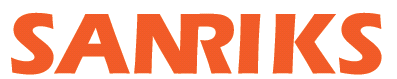 Анкета по качеству обслуживания клиентов     Просим Вас заполнить анкету по качеству обслуживания клиентов и взаимодействия между нашими организациями в рамках работы группы компаний «Санрикс».     Данное исследование поможет нам проанализировать нашу работу и повысить качество обслуживания в будущем.   Анкета состоит из 17 вопросов, ответы на которые предусматривают выставление баллов от 0 до 5, в зависимости от удовлетворённости по каждому приведённому критерию (5 – максимальный балл). Подставьте под цифрой галочку (V), соответствующую степени Вашей удовлетворённости по конкретному вопросу. Также есть вопросы для получения ответа в свободной форме.Анкета может быть анонимной, заполнять название Вашей организации не обязательно.Группа компаний «Санрикс» уделяет большое внимание клиентскому обслуживанию, поэтому у Вас есть возможность выразить своё отношение к компании, а Ваши ответы позволят скорректировать работу нашей организации.Благодарим за сотрудничество!Ваша организация:______________________________________Как Вы оцениваете качество обслуживания Вашей организации поставщиком «Санрикс»?Оцените, пожалуйста, уровень обслуживания и компетентность сотрудников:Оцените, пожалуйста, скорость реакции на запросы по телефону:Оцените, пожалуйста, скорость реакции на запросы по электронной почте:Оцените, пожалуйста, сервис по доставке товара в рамках сотрудничества с ГК «Санрикс»:Оцените, пожалуйста, гибкость компании «Санрикс» по предоставлению коммерческих условий:Оцените, пожалуйста, работу склада ГК «Санрикс»:Оцените, пожалуйста, уровень сервиса по наличию товара на складе ГК «Санрикс»:Оцените, пожалуйста, соответствие заявленным срокам поставки менеджером ГК «Санрикс» по заказному товару:Оцените, пожалуйста,  информативность нового сайта ГК «Санрикс» www.sanriks.ru:Пользуетесь ли Вы личным кабинетом на сайте ГК «Санрикс»?Какие опции Вы бы добавили на сайт ГК «Санрикс»?____________________________________________________________________________________________________________________________________________________________________________________________________________Посещаете ли Вы семинары, которые проводит ГК «Санрикс»?Оцените, пожалуйста, уровень организации семинаров ГК «Санрикс»:Была ли Вам полезна информация, которая была озвучена на семинарах ГК «Санрикс»?О какой продукции было бы интересно послушать в рамках проведения семинаров ГК «Санрикс»?_______________________________________________________________________________________________________________________________________________________________________________________________Ваши пожелания по улучшению качества обслуживания и взаимодействия с ГК «Санрикс»:_____________________________________________________________________________________________________________________________________________________________________________________________________________________________________________________________________________________________________________________________________________________________________________________________________________________________________________________________________________________________________________________________________________________________________________________________________________________________________БОЛЬШОЕ СПАСИБО ЗА УДЕЛЕННОЕ ВРЕМЯ!ВСЕГДА ВАМ РАДЫ!12345123451234512345123451234512345123451234512345данетЯ не знаю о его существованииданетЯ не знаю об их существовании12345данетЗатрудняюсь с ответом